ESSENTIALS ON GUIDED BONE REGENERATION (GBR)INTRODUCTIONGuided bone regeneration (GBR), is one of the advancing modalities for correcting bony defects and aims to achieve bone regeneration (Dahlin et al. 1988).  GBR is a surgical procedure that involves the placement of barrier membranes with or without bone grafts and/or bone substitutes.1 Major function of barrier membrane includes: providing stability to the bone graft, preventing the overlying soft tissue from collapsing into the defect, preventing competing non-osteogenic cell from migrating into the site, and accumulating growth factors.Although the concept was initially proposed for the regeneration of tissues associated with the periodontium of a tooth, the proof of principle was soon applied to regenerate edentulous alveolar ridges.Osseous regeneration by GBR has been governed by the migration of pluripotent and osteogenic cells (e.g. osteoblasts derived from the periosteum and adjacent bone and bone marrow) to the bone defect site and exclusion of cells impeding bone formation (e.g. epithelial cells and fibroblasts).2HISTORICAL BACKGROUNDBerg proposed in 1947 that bone grafts may raise the paraspinal muscles from decorticated laminae, allowing granulation tissue to grow in the empty area. This would increase the likelihood and speed of osteosynthesis in the spine. Shortly after, Hellstadius put Berg's idea to the test by raising muscles from the cortes of a rabbit's femur that had been roughened up using stainless steel cups and rings. He came to the conclusion that if the soft components were kept apart, bone would not grow in granulation tissue. In 1959, Hurley et al first described the principle of placing membrane between a bone defect and the surrounding soft tissues, (later termed as Guided bone regeneration).3Barrier membranes were initially evaluated in the 1950s and 1960s for osseous face reconstruction by Nyman, et al. by Bassett, et al. and Boyne, et al.4GTR was first developed in the early 1980s by Nyman et al.5 Murray first pronounced the procedure of placing barrier membranes for regeneration of lost bone in reduced alveolar width. Nyman and Gottlow introduced the term guided bone regeneration (GBR) in the 1980s as a result of GTRs. Occlusive barriers were used in periodontal healing studies to prevent the migration of cells from gingival connective tissue and epithelium to the periodontal defect, which can obstruct tissue regeneration.6Early research on GBR was led by Dahlin and colleagues in an effort to address the challenging issue of reconstructing significant osseous abnormalities in the jaws and for the treatment of the atrophic maxilla or mandible.7PRINCIPLES OF GUIDED BONE REGENERATIONBasic PrincipleThe intention of GTR is to save the connective tissue from getting in contact with the root surface by means of sandwiching a membrane between the flap and root. By selectively inducing cells from the periodontal membrane on the foundation floor, periodontal tissue is then renewed. Melcher created the idea of directed tissue regeneration for the first time in 1970.8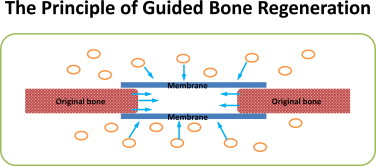 Biological Principle Wang et al. in 2006 described 4 major biologic principles (i.e., PASS) necessary for predictable bone regeneration:Primary ClosureTrue healing through primary aim is frequently challenging to accomplish. But primary wound closure, which establishes an environment that is unaffected/unaltered by external bacterial or mechanical damage, is a crucial surgical paradigm for GBR.AngiogenesisAccording to the GBR's guiding principles, the addition of bone grafting materials and membranes facilitates osteogenesis by potentially releasing bone morphogenetic proteins. A blood clot forms during the first 24 hours, is cleared by neutrophils and macrophages, and is followed by the beginning of granulation tissue production over the next days and weeks. De novo bone growth and newly generated blood vessels have a close link.9 Blood vessels, which are abundant in the granulation tissue, play a crucial role in the creation of osteoid and the subsequent mineralization of the tissue to form woven bone.10 The role of the blood clot in the repair of bone deformities was also emphasised by Melcher and Dryer.11Space Creation/MaintenanceOne of the guiding principles of GBR is to provide sufficient room for bone regeneration. To ensure the growth of bone-forming cells while keeping out undesirable epithelium and connective tissue cells, space is required. By avoiding membrane collapse brought on by pressure from tissues above, reinforced membranes help maintain space.StabilityA barrier membrane serves two purposes: it keeps out undesirable cells and stabilises the blood clot.12 In order for a wound to heal, early clot attachment and wound stabilisation are crucial. Interleukin-1, Interleukin-8, and tumour necrosis factor are only a few of the cytokines, growth factors, and signalling molecules that are abundant in the early blood clot and help to draw healing cells to the wound site. Particularly for neutrophils and monocytes, platelet-derived growth factor is a powerful mitogen and chemoattractant.13The barrier membrane placement should result in:Cell exclusion: The barrier membrane is employed in GBR to prevent gingival fibroblasts and/or epithelial cells from entering the wound and producing fibrous connective tissue. Tenting: A technique in which the membrane is carefully fitted and applied so that a space beneath the membrane is established, entirely isolating the defect to be regenerated from the overlaying soft tissue. It is critical that the membrane be cut so that it extends 2 to 3 mm beyond the defect edges in all directions. The membrane's corners should also be rounded to prevent accidental flap perforation.Scaffolding: This tented space is first occupied by a fibrin clot, which acts as a scaffold for progenitor cell in-growth. The cells in GBR will come from neighbouring bone or bone marrow.Stabilization: During healing, the membrane must also protect the clot from being disturbed by movement of the underlying flap. As a result, sutures, small bone screws, or bone tacks are frequently, but not always, used to secure it in place. At times, the edges of the membrane are merely tucked beneath the flap margins during closing, giving stability.Framework: The membrane must be stabilized to prevent collapse where essential, such as in non-space maintaining defects such as dehiscence or fenestrations.14INDICATION FOR GBR1. Deficiencies in the local alveolar process (horizontal or vertical).2. Bone filling of the immediate implant3. Implant-related dehiscence and fenestration.4. Bone abnormalities caused by implant failure.5. Remaining bone lesions6. Aid in the healing of perforations in the sinus membraneGRAFT MATERIALSGBR is a surgical procedure that uses barrier membranes with or without particulate bone grafts and/or bone substitutes.Classification of barrier membranes:Membranes used for periodontal regeneration are characterized primarily by their ability to resorb:1. Expanded Non-Absorbable e-PTFE (Polytetrafluoroethylene) Gore-Tex d-PTFE (High Density Polytetrafluoroethylene) Titanium Reinforced PTFE Titanium Mesh2. Polymeric (vicryl, atrisor, Epiguide) and resorbable materials derived from collagen.15 membranes for controlled bone regeneration:16The first generation of barrier membranes developed in the 1960s and 1970s aimed to achieve an appropriate combination of physical properties that would match those of the replaced tissue with minimal toxic response in the host.The second generation of barrier membranes were designed to be absorbable so that surgical removal was not necessary. There are two broad categories of bioresorbable membranes: natural and synthetic membranes.SURGICAL PROCEDUREStep 1: The flap is designed according to the following five principles.A. The bone defect should be accessibleb. Maintenance of blood supply to the elevated valve and adjacent tissuesC. Preservation of the interdental papillad. Ensuring sufficient flap advanceE. Allows primary closure without tensionA midline, full-thickness incision is made between the teeth, preserving the interdental papilla. Two full-thickness vertical cuts are made to the bone on both sides, starting at the base of the vestibule and continuing coronally in one continuous cut to meet the ridge cut.Step 2: Preparing the recipient siteThe bony defect is cleared of granulation tissue and tissue plaques using curettes and reciprocating chisels. Cortical perforations (decortications) are then made with a #1 or #2 round bur using high speed with copious irrigation to create bleeding at the surgical site. Decortications are designed to increase blood flow and migration of osteogenic progenitor cells from the bone marrow to the augmentation site.17Step 3: Release the cutsPeriosteal release incisions are made with a sharp 15 C blade on the inner apical part of the flap, creating a 2-3 mm thick dissection.Step 4: Graft Materials and Membrane PlacementStep 5: Stabilization of the graft material and barrier membraneStep 6: Suturing to advance the flap coronallyStep 7: Suturing to provide primary closureFinal tissue adaptation is achieved using multiple intermittent regularly spaced closure incisions.COMPLICATIONS ASSOCIATED WITH GBRPostoperative complications occurring after periodontal surgery can be categorized as following A. Widespread complications arising after periodontal surgery: Bleeding Swelling Postoperative pain Root hypersensitivity Improved enamel mobilityNot on-time wound healingTrismus Postoperative bacteremiaFlavor adjustments Bruising B. Complications springing up because of the surgical treatment hired.Local anaesthesia linked Flap associatedGraft associatedGTR membrane related Suture related Periodontal dressing associated18Complications that are specifically related to GBR are mentioned below:Complication classification associated with non-resorbable membrane.Complications can be classified as either healing (Class I to IV) or surgical (A to C). Healing complications: Class I: Small membrane exposure (≤ 3 mm) without purulent exudate Class II: Large membrane exposure (> 3 mm) without purulent exudateClass III: Membrane exposure with purulent exudate  Class IV: Abscess formation without membrane exposureSurgical complications: • A: Flap damage • B: Neurologic complications • C: Vascular complicationsCONCLUSIONIt can be concluded that GBR can predictably lead to regeneration of critical maxillofacial defect sizes and new bone formation through a synchronized progression of events recapitulating intramembranous ossification. The available preclinical and clinical evidence suggests that GBR represents a successful therapeutic approach for the treatment of peri-implant bone defects and for preserving the dimensions and configuration of the alveolar cavity after tooth extraction. Preclinical and clinical studies investigating the physiology and pathophysiology of the healing process after GBR application at the molecular level are warranted in order to develop and implement new therapeutic strategies, e.g., tissue engineering, drug delivery, and/or gene therapy aimed at promoting bone formation and regenerative potential after GBR treatment . REFERENCESDahlin C, Linde A, Gottlow J, Nyman S. Healing of bone defects by guided tissue regeneration. Plast Reconstr Surg 1988; 81(5): 672-6.Healing of bone defects by guided tissue regeneration. Dahlin C, Linde A, Gottlow J, Nyman S Plast Reconstr Surg. 1988 May; 81(5):672-6.Hurley, La, Stinchfield, F. E., Bassett,A. L., Lyon,W. H.The role of soft tissues in osteogenesis. An experimental study of canine spine fusions. J. Bone joint surg. Am. 1959. 41, 1243-1254Bassett CAL, Creighton DK and Stinchfield FE (1961). Contributions of endosteum, cortex and soft tissues to osteogenesis. Surg Gynecol Obstet 112: 145.Nyman S, Karring T, Lindhe J, Planten S. Healing following implantation of periodontitis-affected roots into gingival connective tissue. J Clin Periodontol 1980; 7(5): 394-401Dahlin C, Gottlow J, Linde A, Nyman S. Healing of maxillary and mandibular bone defects using a membrane technique. An experimental An experimental study in monkeys. Scand J Plast Reconstr Surg Hand Surg 1990; 24(1): 13-9.Dahlin, C., Sennerby, L., Lekholm, U., Linde, A. et al., Generation of new bone around titanium implants using a membrane technique: an experimental study in rabbits. Int. J. Oral Maxillofac. Implants 1989, 4, 19-25.Caffesse G, Becker W. Principles and techniques of guided tissue regeneration. Dent clin of N Am1991;35(3):479-93. Schmid J, Wallkamm B, Hämmerle CH, Gogolewski S, Lang NP. The significance of angiogenesis in guided bone regeneration. A case report of a rabbit experiment. Clin Oral Implants Res. 1997 Jun;8(3):244-8. doi: 10.1034/j.1600-0501.1997.080311.x.   Melcher AH, Dryer CJ. Protection of the blood clot in healing of circumscribed bone defects. J Bone Joint Surg. 1962;44B:424-429. Kostopoulos L, Karring T, Uraguchi R. Formation of jawbone tuberosities by guided tissue regeneration. An experimental study in the rat. Clin Oral Implants Res. 1994;5:245-253.Weng D, Hurzeler MB, Quinones CR, et al. Contribution of the periosteum to bone formation in guided bone regeneration. A study in monkeys. Clin Oral Implants Res. 2000;11:546-554Schenk RK, Buser D, Hardwick WR , et al. Healing pattern of bone regeneration in membrane-protected defects: a histologic study in the canine mandible. Int J Oral Maxillofac Impl. 1994;9:13–29.Winet H. The role of microvasculature in normal and perturbed bone healing as revealed by intravital microscopy. Bone. 1996;19:39S-57S.Bartold M, Gronthos S, Haynes D, Ivanovski S. Mesenchymal stem cells and biologic factors leading to bone formation. J Clin Periodontol. 2019 Jun;46 Suppl 21:12-32. Wang HL, MacNeil RL. Guided tissue regeneration. Absorbable barriers. Dent Clin North Am. 1998;42(3):505–22.Stuart J. Froum, Sang-Choon Cho, Leon Pariente. A surgical protocol for guided bone regeneration procedures using absorbable membranes to minimize and treat complications. Dental Learning 2012;6:3-13.Zerr KJ, Furnary AP, Grunkemeir GL, et al: Glucose control lowers the risk of wound infections in diabetics after open heart operations. Ann Thorac Surg 1997;63:356–361.Natural bone graft and substitute materials.Natural bone graft and substitute materials.Natural bone graft and substitute materials.Natural bone graft and substitute materials.Material TypeForms AvailableMaterial SourceExamples of clinically used bone graftsCorticalAllograftFresh, frozen,freeze-driedWhole bonesegments, block,piecesMineralizedcortical allograftMinerOssCorticalTMCancellousAllograftFresh, frozen,freeze-driedChips, wedges, pegs,powderMineralizedcancellousallograftMinerOssCancellousTMDemineralisedBone MatrixPutty, moldablepastes, blocks,particulates, powderHuman DBMDynagraftD PuttyTMOpteformTMGraftonDBMTMDeproteinisedbovine boneBlock, granules,particulatesBovineBioOssTMOsteoGrafTMCeraboneTMAlgae-basedGranulesRed algaeAlgiporeTMCoral-basedBlock, GranulesMarine coralProOsteonTMBioCoralTMInterPoreTMSynthetic bone grafting materials.Synthetic bone grafting materials.Synthetic bone grafting materials.Synthetic bone grafting materials.Material TypeForms AvailableExamples of clinically used bone graftsExamples of clinically used bone graftsHydroxyapatiteBlocks, wedges andgranulesOstimTMEndobonTMOstimTMEndobonTMTricalciumphosphateceramicsBlocks, cylinders,wedges, granulesCerasorbTMOSferionTMOrthograftTMCerasorbTMOSferionTMOrthograftTMBiphasic calciumphosphateceramicsMoldable putty,granulesMASTERGRAFTTMMASTERGRAFTTMBioglassesParticulatesPerioglasTMBiogranTMPerioglasTMBiogranTMCalciumphosphatecementsInjectable paste,moldable puttyNorianTMChronOSinjectTMHydrosetTMBoneSourceTMNorianTMChronOSinjectTMHydrosetTMBoneSourceTMCalcium sulfatesVarious sizes pelletsOsteoSetTMOsteoSetTMPolymersParticulates,granules, ready touse in syringeBioplant HTRSynthetic BoneTMBioplant HTRSynthetic BoneTMMetalsMesh/membraneavailable in lateraland papilla designformsOSS BuilderTMOSS BuilderTMCompositesPutty, granulate,block, ready to use“QD”NanoBoneTM(nanocrystallineHA/silicondioxide)NanoBoneTM(nanocrystallineHA/silicondioxide)PasteFortoss VitalTM(_-TCP/calciumsulphate)Fortoss VitalTM(_-TCP/calciumsulphate)Blocks, microchips,plate, granules,wedge, cylinder, rodSmartBoneTM(DBM/polymer/collagen)SmartBoneTM(DBM/polymer/collagen)